Типовые задачи по развитию и оцениванию уровня сформированности универсальных учебных действийТиповые задачи по развитию и оцениванию уровня сформированности универсальных учебных действийТиповые задачи по развитию и оцениванию личностных УУД Задание «Самоанализ. Кто Я? Какой Я?»Цель: формирование и оценивание уровня сформированное личностной рефлексии, направленной на осознание подростками своих мотивов, потребностей, стремлений, желаний и побуждений.Возраст: 10—15 лет.Форма выполнения задания: групповая работа учащихся под руководством психолога. Материал: тетради, ручки, карандаши, разноцветная коробка с прорезями, обклеенная полосками шести разных цветов.Настройка на занятие.Упражнение «Цвет настроения». Каждый участник выбирает цвет своего настроения в данный момент и опускает картонный квадратик в прорезь той полоски на коробке, ко- торая соответствует выбранному цвету. Психолог открывает коробку и сообщает (не называя детям обозначения цветов и не подсчитывая их точное количество), с каким настроением пришли сегодня на занятие большинство ребят. Затем выясняет у участников, соответствует ли этот результат их настроению.Упражнение «Я рад общаться с тобой». Каждый участник протягивает руку стоящему рядом с ним ученику со словами: «Я рад общаться с тобой». А тот, в свою очередь, протягивает руку следующему однокласснику с этими же словами. Так, по цепочке, все берутся за руки и образуют крут.Обсуждение домашнего задания.Психолог: «Хотите узнать, сколько баллов вы получили по тесту «С тобой приятно общаться»? (Называет максимальный балл.) Как вы считаете, можно ли изменить мнение одноклассников? Как это сделать? Вы замечали, что с разными людьми вы ведёте себя по- разному? А кто знает себя очень хорошо? Всё ли в себе вам нравится? Чем вы отличаетесь от других? Нужно ли знать себя?Работа по теме «Самоанализ. Кто Я? Какой Я?».Продолжите письменно предложения:Я думаю, что я... Другие считают, что я... Мне хочется быть...Для каждого предложения подберите 5—10 определений из списка слов на плакате (психолог вывешивает список слов, которые помогут учащимся продолжить предложения):симпатичный, слабый, приятный, грубый, справедливый, хвастливый, трудолюбивый, скучный, остроумный, смелый, жадный, хитрый, смешной, терпеливый, надёжный, неприятный, задумчивый, хороший, здоровый, вежливый, робкий, честный, глупый, одинокий, красивый, резкий, нежный, сильный, задиристый, лживый, сообразительный, дружелюбный.Упражнение «Горячий стул»Инструкция: упражнение даёт возможность каждому ученику проверить, насколько представление о нём одноклассников совпадает с его собственным представлением о себе. Каждый ученик (по очереди) будет занимать место на стуле в центре комнаты, а одноклассники, отвечая на вопрос: «Какой он?» — называют одно или несколько определений из списка слов, помещённых на плакате (см. выше). Сидящий в центре записывает те слова, которые совпадают с его мнением (Я думаю, что я...). Количество совпадений подсчитывается.Анализ занятия. Психолог предлагает учащимся оценить занятие: на счёт «три» поднять руку с таким количеством пальцев, которое соответствует оценке. Затем учащиеся отве- чают на вопросы: что понравилось? Какие испытывали трудности? Кого труднее оценивать— себя или других?Домашнее задание. Выполнить дома рисунок под названием «Я в лучах солнца». Нарисовать крут, в центре написать букву «Я». От границ круга нарисовать лучи. Их количество должно соответствовать отмеченным совпадениям в определении чертхарактера. Лучи с совпадениями положительных качеств нужно рисовать красным карандашом, а отрицательных — синим.Игровое задание «Чемодан»Цель: формирование личностной и коммуникативной рефлексии, осознание подростками своих качеств и мотивов. В игре проявляется внимание, наблюдательность, такт по отно- шению к своим одноклассникам. Ребята учатся анализировать ситуацию, сравнивать, доказывать, убеждать, быть терпимее друг к другу.Возраст: 10—15 лет.Форма выполнения задания: групповая игра учащихся под руководством психолога.Материал: конверты.Описание задания: один из участников игры выходит из класса, а другие начинают ему собирать «чемодан». Они называют те качества, которые помогают этому человеку в общении с другими людьми, и отрицательные качества, которые мешают ему строить дружеские отношения, над которыми ему надо работать, чтобы от них избавиться.Затем каждое качество обсуждают и большинством голосов выбирают 5—7 качеств. После этого их зачитывают тому, кто выходил из класса. Этот ученик имеет право задать только один вопрос, если ему что-то непонятно. Игра продолжается до тех пор, пока есть желающие узнать о себе мнение одноклассников.В конце игры тот, кто узнал информацию о себе, отвечает на вопросы:Что нового ты узнал о себе во время занятий группы?Что нового ты узнал о других людях?Что ты хотел бы изменить в себе по итогам работы в группе?Каким образом ты собираешься это сделать?Ответы на эти вопросы ученик записывает на листе бумаги и помещает его в конверт. Конверт подписывается и будет отправлен адресату через месяц.Задание «Рефлексивная самоопенка учебной деятельности» (О. А. Карабанова)Цель: формирование рефлексивности (осознанности и обоснованности) самооценки в учебной деятельности, личностного действия, самоопределения в отношении эталона со- циальной роли «хороший ученик».Возраст: 10—15 лет.Учебные дисциплины: любые гуманитарные (литература, история и др.) и естественно- научные (математика, физика и др.).Форма выполнения задания: фронтальный письменный опрос.Описание задания: учащимся предлагают в свободной форме письменно ответить на вопросы:Как ты считаешь, кого можно назвать хорошим учеником? Назови качества хорошего ученика.Считаешь ли ты себя хорошим учеником?Если нет, то чем ты отличаешься от хорошего ученика?Что нужно, чтобы можно было уверенно сказать про себя: «Я — хороший ученик»? Критерии оценивания: адекватность выделения качеств хорошего ученика (успеваемость, выполнение норм школьной жизни, положительные отношения с одноклассниками и учи- телем, интерес к учению).Уровни рефлексивной самооценки:Называет только одну сферу школьной жизни.Называет две сферы школьной жизни.Называет более двух сфер школьной жизни.Даёт адекватное определение отличий Я от хорошего ученика.Уровни оценивания:Называет только успеваемость.Называет успеваемость и поведение.Даёт характеристику по нескольким сферам; даёт адекватное определение задач саморазвития, решение которых необходимо для реализации требований роли «хороший ученик»;— нет ответа;— называет достижения;— указывает на необходимость самоизменения и саморазвития.Игровое задание «Моя Вселенная»Цель: формирование личностной рефлексии, направленной на осознание подростками своих мотивов, потребностей, стремлений, желаний и побуждений, и оценивание уровня сформированности.Возраст: 10—15 лет.Учебные дисциплины: литература, история, изобразительное искусство, музыка и др. Форма выполнения задания: групповая работа учащихся под руководством психолога. Материалы: альбомные листы, цветные карандаши.Описание задания: учащимся предлагают на альбомном листе нарисовать окружности — одну в центре, а восемь вокруг неё. Затем соединить линиями-лучами центральную окружность с остальными окружностями-планетами. В центральной окружности написать букву «Я», а в других — окончания следующих предложений:Моё любимое занятие...Мой любимый цвет...Мой лучший друг...Моё любимое животное...Моё любимое время года...Мой любимый литературный герой...Моё любимое музыкальное произведение...Мой любимый фильм...Дети сравнивают свои ответы, проводится групповое обсуждение.Психолог задаёт вопросы для обсуждения: что нового вы узнали о себе? Как могут вам пригодиться полученные сегодня знания?Задание «Моральные дилеммы»Цель: ознакомление учащихся с ситуациями морального выбора и схемой ориентировочной основы действия нравственно-этического оценивания как базы для анализа моральных дилемм; организация дискуссии для выявления решений и аргументации участников обсуждения.Возраст: 11—15 лет.Учебные дисциплины: гуманитарные дисциплины (литература, история, обществознание и др.).Форма выполнения задания: групповая работа учащихся.Материалы: текст моральной дилеммы, список вопросов, задающих схему ориентировочной основы действия нравственно-этического оценивания, для учащихся и учителя.Описание задания: класс делится на группы по три человека, в которых предлагается обсудить поведение героя и аргументировать свою оценку. Далее, объединившись по две группы, ребята обмениваются мнением и обсуждают все аргументы «за» и «против». Затем опять объединяются по две группы до тех пор, пока класс не будет поделён на две большие группы. На этом финальном этапе (с использованием доски) делается презентация аргументов и подведение итогов — какие аргументы более убедительны и почему.Вариант: проведение дискуссии. Учащимся в группах заранее предлагается встать на позицию поддержки или осуждения героя ситуации и обсуждать свои аргументы.Для структурирования позиции учащихся предлагается схема ориентировочной основы действия нравственно-этического оценивания для анализа ситуации (А. И. Подольский, О. А. Карабанова, 2000). В схеме представлены вопросы, ответы на которые помогут проанализировать предложенную ситуацию:Что происходит в данной ситуации?Кто участники ситуации?Каковы интересы и цели участников ситуации? Совпадают или противоречат друг другу цели и интересы участников ситуации?Нарушают ли действия участников моральную норму (нормы)? Если да, то какую именно норму? (Назовите норму.)Кто может пострадать от нарушения нормы? (Если нарушаются разные нормы, то кто пострадает при нарушении одной нормы, кто — от нарушения другой?)Кто является нарушителем нормы? (Если нарушается несколько норм, то кто является нарушителем каждой из них?)Как могут поступить участники в сложившейся ситуации? (Укажите несколько вариантов поведения.)Какие последствия может иметь тот или иной поступок (вариант поведения) для участников?Какие чувства (вины, стыда, гордости, сострадания, обиды и т. п.) испытывают действующие лица?Как следовало бы поступить в этой ситуации каждому из её участников? Как поступил бы ты на их месте?Инструкция: занятие посвящено ситуациям морального выбора. Такие ситуации называются моральными дилеммами. Их особенность состоит в том, что учащимся необходимо сделать выбор в такой ситуации, когда нет ни одного однозначно правильного решения, а есть разные решения, которые учитывают различные интересы. Учитель зачитывает текст и предлагает учащимся ответить на вопросы.Учителю в том случае, если ответы учеников будут представлены в письменном виде, необходимо обратить внимание на аргументацию поступка (т. е. ответить на вопрос«почему?»). Ответ должен указывать на принцип, лежащий в основе решения. Учитель должен провоцировать учащихся на озвучение различных точек зрения по ситуации с обязательной аргументацией своей позиции, а также акцентировать внимание учащихся на неоднозначности того или иного решения проблемы.Критерии оценивания:соответствие ответов уровням развития морального сознания;умение прислушиваться к аргументам других участников дискуссии и учитывать их в своей позиции;анализ аргументации учеников в соответствии с уровнем развития морального сознания.Представлено 14 ситуаций — моральных дилемм, которые посвящены различным контекстам взаимодействия: 7 — ситуациям взаимодействия «подросток — сверстник» и 6 — ситуациям взаимодействия «подросток — взрослый», ещё одна ситуация является примером...Примеры заданийДилеммы с контекстом взаимодействия «подросток — сверстник»Коля и Петя летом работали в саду — собирали клубнику. Коля хотел на заработанные деньги купить спортивные часы, которые уже давно себе присмотрел. Коля из малообеспеченной семьи, поэтому родители не могут купить ему такие часы. Петя хочет на заработанные деньги усовершенствовать свой компьютер.Коля значительно уступает Пете в силе и ловкости, да и отдыхает он чаще, поэтому Петя собрал намного больше клубники. Вечером пришёл бригадир, чтобы расплатиться с ребятами за выполненную работу. Пересчитал ящики клубники, собранные обоими ребятами. Отсчитал заработанную ими сумму и спросил, обращаясь к Пете: «Ну что, ребята, поровну платить, или кто-то собрал больше, ему и больше положено?»Петя видит, что если он скажет, что он собрал больше, то Коле не хватит денег на часы. Петя знает, что Коля мечтал об этих часах и очень расстроится, если не сможет их купить.Что, по вашему мнению, следует ответить Пете и почему? Каким должно быть справедливое распределение заработанных денег и почему?Один учащийся случайно ударил одноклассника, который был изгоем в классе. Очевидно, это была последняя капля в чаше терпения изгоя. Он разозлился и сильно избил невольного обидчика. Как можно оценить поступок изгоя и почему?Юра сломал видеомагнитофон. Когда родители обнаружили это, дома был только младший брат Юры. Родители подумали, что это сделал он, и наказали его. Юра, вернувшись домой и поняв, что произошло, промолчал. Правильно ли поступил старший брат и почему? Что он должен был сделать?Две подружки-одноклассницы получили разные оценки за контрольную работу («3» и «4»), хотя их работы были совершенно идентичны, при этом они не списывали одна у другой. Есть очень большой риск, что их строгий учитель скорее снизит четвёрку, чем повысит тройку. Тем не менее подружка, получившая тройку, без ведома другой подходит к учителю с обеими тетрадками. Правильно ли поступает девочка по отношению к своей подруге и почему?Володя мечтал о настоящем футбольном мяче, но родители отказывались покупать его. Как-то раз он увидел именно такой мяч у своего одноклассника, который неинтересовался футболом. У того была обеспеченная семья, и его отец хотел, чтобы сын начал играть в футбол. Однажды после уборки в классе Володя увидел забытый одноклассником мяч, и, так как вокруг никого не было, он не удержался и взял его себе. Правильно ли поступил Володя и почему?Близкий друг Николая просит его одолжить ему денег. Николай знает, что его друг употребляет наркотики и, скорее всего, потратит деньги на них. На вопрос, зачем ему нужны деньги, друг не отвечает. Николай даёт ему деньги. Правильно ли поступил Николай и почему? Что он должен был сделать?Заболел учитель, учащиеся решили, что их отпустят с последнего урока (как это не раз бывало). Они собрались уходить, были уже в раздевалке, когда кто-то принёс известие, что будет замена и уходить нельзя. Большая часть класса ушла, а два ученика остались, так как им надо было исправлять отметку по этому предмету. Прогулявшие урок ученики получили двойки. Если бы ушли все, можно было бы подумать, что класс не знал о замене, и наказания не было бы. Правильно ли поступили те ребята, которые остались в классе, и почему?Дилеммы с контекстом взаимодействия «подросток — взрослый»Учительнице нужно было срочно выйти из класса на уроке во время контрольной работы, и она попросила Катю посмотреть за учениками, чтобы никто не списывал. Некоторые ребята, конечно, списывали. Когда учительница вернулась в класс, она спросила у Кати, не списывал ли кто-нибудь	(известно, что за этопоставят двойку). Учительница доверяет Кате. Как должна поступить Катя (что ответить) и почему?Учитель физики объяснял очень сложную тему. На следующем уроке, прежде чем вызвать кого-либо к доске, он предложил выйти тому, кто хоть как-то разбирается в этой теме. Никто не вышел. Тогда учитель стал вызывать сам. Ему пришлось поста вить тринадцать двоек, прежде чем к доске вызвали девушку, которая всё рассказала. Ей поставили пятёрку. После уроков одноклассники набросились на неё и стали ругать за то, что она сразу не вызвалась отвечать у доски и подвела класс. Как должна была поступить девушка в этой ситуации и почему?Учитель обещал ученику исправить тройку в следующей четверти, если он будет ходить на дополнительные занятия и проработает те темы, за которые он ранее получил плохие оценки. Ученик регулярно посещал дополнительные занятия, поскольку очень хотел получить хорошую отметку. Но в конце четверти учитель заявил, что не может исправить отметку, так как ученик недостаточно хорошо занимался и просто не заслужил четвёрку, а учитель не вправе ставить оценки незаслуженно. Правильно ли поступил учитель и почему?Девушку-отличницу классная руководительница попросила позаниматься с отстающей одноклассницей. Отличница ходит на подготовительные курсы в институт, и ей некогда. Она хочет отказаться, тем более что одноклассница, с которой ей предстоит заниматься, ей не очень приятна. Как должна поступить отличница и почему?В продуктовом магазине продавец ошибся и дал Пете слишком большую сдачу. Заметив это, Петя не сказал об этом продавцу, а решил купить на эти деньги подарок маме. Правильно ли поступил Петя и почему?Дима получил двойку по алгебре и решает, вырвать ли ему страничку из дневника. Ведь если родители узнают, то они не пустят его на концерт, а ему очень хочется пойти, так как это его самая любимая группа и он так долго ждал этого концерта. Чтоделать Диме и почему?Известный хоккеист, воспитанный российской хоккейной школой, усовершенствовав своё профессиональное мастерство в российских клубах, подписал выгодный контракт и уехал играть в НХЛ. Скоро он стал одним из наиболеевысокооплачиваемых игроков лиги. Он основал в США свой фонд помощи больным аме- риканским детям, тем более, что благотворительная деятельность в США позволяетзначительно снизить налоги, в России этого нет. Как можно оценить поведение этого спортсмена?Задание «Кодекс моральных норм»Цель: обсуждение и выработка кодекса моральных норм, которыми должны руководствоваться учащиеся в классе при , общении с одноклассниками.Возраст: 11—15 лет.Учебные дисциплины: гуманитарные (литература, история, обществознание и др.).Форма выполнения задания: индивидуальная и групповая работа.Описание задания: учащимся предлагается обсудить кодекс моральных норм, которыми они должны руководствоваться в школе при общении с одноклассниками. Им даётся время для обдумывания и составления набора необходимых правил и моральных норм. Их количество не должно превышать 5-7.Далее ученики объединяются в пары, обсуждают и на основании общего решения выделяют 5—7 моральных норм. Затем по 2—3 пары объединяются в группы и обсуждают общие правила для группы. Далее объединение продолжается вплоть до общей группы. Тогда формулируется моральный кодекс класса. Предложения к кодексу записываются на доске. После этого учащимся предлагается оформить «Моральный кодекс» в виде плаката и расписаться на нём, дав обязательство следовать заложенным в нём нормам.Материал: бумага, лист ватмана.Инструкция: в общении люди руководствуются нормами и правилами поведения. Ребятам предлагается определить, какие нормы и правила они используют во взаимодействии с одноклассниками. Сначала каждый учащийся определяет, что для него является наиболее важным в общении со сверстниками и почему. Затем обсуждают свои предложения в группах и составляют моральный кодекс поведения в классе.Критерии оценивания:умение анализировать выделенные моральные нормы;умение прислушиваться к аргументам других участников дискуссии и учитывать их в своей позиции;анализ аргументации учеников в соответствии с уровнем развития их морального сознания.Типовые задачи по развитию и оцениванию коммуникативных УУД Задание «Кто прав?»Цель: диагностика уровня сформированности коммуникативных действий, помогающих пониманию позиции собесед-ника (партнёра), и анализ оснований для того или иного мнения партнёров по общению(коммуникативная рефлексия).Возраст: 10—15 лет.Учебные дисциплины: гуманитарные (литература, история и др.) и естественно-научные(математика, физика и др.).Форма выполнения задания: работа в парах и в группах.Описание задания: ученикам раздаются карточки с заданием и вопросами. Задание строится как столкновение двух (или более) разных точек зрения по одному вопросу (или несовпадающих оценок).Материал: карточки с текстом задания.Инструкция: учащимся предлагается прочитать текст небольшого рассказа и выработать общий ответ на вопросы.Задание А. Пятиклассник Петя нарисовал Годзиллу и показал рисунок друзьям. Володя сказал: «Вот здорово!» А Саша не согласился: «Фу, какое страшилище!» Как вы думаете, кто из них прав? Почему так сказал Саша? А Володя? Что бы вы ответили на месте Саши и Володи? Почему поспорили мальчики?Задание Б. Воскресенье три подруги решили провести вместе. «Давайте пойдём в кино»,предложила Наташа. «Нет, лучше погулять в парке», — возразила Катя. «А вот и нет, давайте останемся дома, поиграем в компьютерные игры», — сказала Ира. Как вы думаете, кто из них прав? Почему? Почему у них возник спор? Как могла бы объяснить свой выбор каждая из девочек? Как им нужно поступить?Критерии оценивания:понимание возможности различных позиций и точек зрения	(преодоление эгоцентризма), ориентация на позиции других людей, отличные от собственной;понимание возможности разных оснований для оценки одного и того же предмета, понимание относительности оценок или подходов к выбору;учёт разных мнений и умение обосновать собственное;учёт разных потребностей и интересов.Задание «Общее мнение»Цель: формирование коммуникативных действий, связанных с умением слушать и слышать собеседника, понимать возможность разных оснований для оценки одного и того же предмета, учитывать разные мнения и уметь обосновывать собственное.Возраст: 11—15 лет.Учебные дисциплины: литература, история, физика, биология, география и др. Форма выполнения задания: работа в парах или в группах по 3—4 человека. Описание задания: учащимся, сидящим парами (или за двумя соседними столами),предлагается выработать, а затем представить и обосновать общее мнение по заданному вопросу, например: почему надо выполнять обещание?Критерии оценивания:продуктивность совместной деятельности оценивается по полноте и обоснованности общего ответа;умение договариваться, приходить к общему решению, убеждать, аргументировать и т. д.;отношение к выработке общей точки зрения: позитивное (обсуждают вопрос с интересом к мнению друг друга), нейтральное (взаимодействуют друг с другом в силу необходимости) или отрицательное (игнорируют друг друга, конфликтуют).После выполнения задания заслушиваются ответы разных пар. Ответы сравниваются по полноте и обоснованности аргументации. Обсуждаются разные точки зрения и аргументы, вырабатывается общее мнение. В заключение учащиеся делятся впечатлениями о том, что дала им дискуссия, легко ли было договариваться, изменилось ли их первоначальное мнение и т. д.Задание «Дискуссия»Цель: освоение правил и навыков ведения дискуссий.Возраст: 10—15 лет.Учебные дисциплины: литература, история, физика, биология, география и др.Форма выполнения задания: работа учащихся в классе.Описание задания: под руководством учителя проводится сравнение спора и дискуссии. Выясняется, чем они различаются. 1. В споре цель — доказать правоту, в дискуссии — найти истину, решение задачи, выход из ситуации. 2. Спор направлен на результат, дискуссия — это процесс, нередко длительный и изменяющийся под влиянием новой информации, аргументов и т. д. 3. Предмет спора обычно конкретный, а дискуссия возникает вокруг глобальных и значительных вопросов.Правила эффективного ведения дискуссииВсегда помните о цели дискуссии — найти истину, решение, выход. Обсуждайте только то, что относится к данному вопросу. Пустые сожаления, воспоминания, нелепые сравнения мягко прерывайте. Не давайте обсуждению уходить в сторону от темы. Пресекайте попытки доказать, что кто-то лучше, а кто-то хуже. Стремитесь не к победе, а к истине.С уважением относитесь к мнению другого человека. Любое мнение — это точка зрения человека. Даже отличаясь от вашей, она имеет право на существование. Не обижайте другого человека, считая его мнение неверным, нелепым, смешным. Пока дискуссия не окончена, любая точка зрения может быть верной. А в конце обсуждения могут оказаться реальными кажущиеся вначале невероятными вещи.Любое высказываемое мнение должно быть аргументировано. Этим дискуссия отличается от скандала на базаре. Рассказчик должен доказать, почему он так считает. Выражения типа: «Мне так кажется», «Так было всегда», «Это правильно, потому что это верно» и т. п. — аргументами не являются.Уважайте мнение любого человека. Иногда мнение важной персоны или авторитета изначально считается верным просто в силу статуса этого человека (профессор, опытный исследователь). Прислушивайтесь к ним, но без фанатизма. Опирайтесь на реальные факты. Порой свежий непредвзятый взгляд какого-то новичка помогает по-иномувзглянуть на ситуацию, найти новые подходы к решению давней проблемы, считавшейся неразрешимой.Придерживайтесь дружелюбного тона. Обращайтесь к человеку по имени или другим уважительным способом (мой одноклассник, собеседник, оппонент). Ваш оппонент — не ваш личный враг, он просто человек с другой точкой зрения, Не допускайте проявлений враждебности, оскорблений, перехода на личности.Не спорьте ради спора! Подобным профессиональным спорщикам не место среди тех, кого интересует поиск истины. Не давайте дискуссии превратиться в азартный спор и выяснение отношений.В дискуссии могут участвовать только те, кто открыт для другой точки зрения и терпим к иному мнению. Не пытайтесь доказать что-то тому, кому невозможно что-либо доказать. Иногда это люди, считающие себя лучше всех. Люди, слышащие только себя. Люди, неспособные понять иную точку зрения. Люди, закосневшие в своих оценках и стереотипах. Это бывает чертой личности, особенностью характера. Зачастую подобная гибкость оценок и суждений утрачивается с возрастом. Относитесь к ним терпимо, но не тратьте силы, чтобы убедить их в чём-либо.Инструкция: ребята знакомятся с основными правилами ведения дискуссии. После этого им предлагается потренироваться в их применении. Они должны разбиться на группыпо 10—12 человек. Каждая группа делится пополам — сторонники одной точки зрения и их уважаемые оппоненты. Выбирается тема для обсуждения. В ходе обсуждения участники должны прийти к какому-либо решению. Следует обязательно применять правила ведения дискуссии!Темы для дискуссии: «Где лучше жить: у нас или за границей?», «Правильно ли воспитывают нас наши родители и как мы будем воспитывать наших детей?», «Когда жизнь была лучше: раньше (на выбор: в дореволюционной России, в эпоху социализма и т. д.) или сейчас?», «Хорошему или плохому учит нас наше телевидение?», «Чем мы похожи и непохожи на героев пьесы А. С. Грибоедова?».Задание «Совместное рисование»Цель: формирование коммуникативных действий по согласованию усилий в процессе организации и осуществления сотрудничества (кооперация).Возраст: 10—15 лет.Учебные дисциплины: литература, история, физика, биология, география и др. Форма выполнения задания: работа в парах или в группах по 3—4 человека. Материал: листы бумаги для рисования и наборы карандашей (фломастеров).Описание задания: учащимся, сидящим парами, предлагается придумать и создать общими усилиями иллюстрацию к изучаемому литературному произведению или теме. Инструкция: учащиеся знакомятся с ... (название произведения или изучаемой темы). Затем им предлагают представить себя в роли художников, работающих над учебником для школьников, где рассказывается об этом произведении (или теме). Ребята должны придумать, какую иллюстрацию лучше поместить в книгу. Идея рисунка должна быть общей, поэтому сначала надо договориться между собой, что и как рисовать, а потом приступать к рисованию.Критерии оценивания:продуктивность совместной деятельности оценивается по степени реализации замысласоздание осмысленногообщего рисунка (его художественные качества не имеют принципиального значения);умение учащихся договариваться, приходить к общему решению, убеждать друг друга, аргументировать свои предложения и т. д.;взаимный контроль по ходу выполнения деятельности: замечают ли дети друг у друга отступления от общего замысла, как на них реагируют;взаимопомощь по ходу рисования;эмоциональное отношение к совместной деятельности: позитивное (оба партнёра работают с удовольствием и интересом), нейтральное (учащиеся взаимодействуют друг с другом в силу необходимости) или отрицательное (партнёры игнорируют друг друга, спорят, ссорятся и др.).Показатели уровня выполнения задания:низкий уровень — рисунок не имеет общего замысла, распадается на две самостоятельные части, сделанные каждым членом пары; учащиеся не пытаются договориться друг с другом или не могут прийти к общему согласию, настаивают каждый на своём;средний уровень — рисунок имеет как черты общего замысла, так и автономные или противоречащие друг другу элементы; координация усилий между детьми частичная, невсе спорные моменты преодолены;высокий уровень — рисунок представляет собой целостное изображение; дети активно обсуждают возможные варианты иллюстрирования произведения, приходят к согласию относительно общего замысла, координируют усилия в процессе совместного рисования, следят за реализацией принятого замысла.После завершения задания проводится обсуждение на тему «Как создавался рисунок?». Речь идёт о процессах, сопровождающих совместную работу.Примерные вопросы для обсуждения:Довольны ли вы результатом?Кто и как именно проявлял активность при рисовании, кто предлагал идеи?Были ли альтернативные предложения? Почему их приняли или отвергли?Довольны ли сотрудничеством друг с другом?Легко ли было договариваться друг с другом?Задание «Компьютерная презентация»Цель: формирование коммуникативных действий, направленных на структурирование, объяснение и представление информации по определённой теме и умение сотрудничать в процессе создания общего продукта совместной деятельности.Возраст: 11—15 лет.Учебные дисциплины: гуманитарные (литература, история и др.) и естественно-научные(математика, физика и др.).Форма выполнения задания: работа в двух группах.Материал: переносной компьютер с проектором для демонстрации, программа Мюгозой Ро\уег Рот!.Описание задания: каждой подгруппе учащихся предлагается создать компьютерную презентацию по определённой теме — предложенной учителем или выбранной детьми. Сначала в процессе общего обсуждения подгруппа создаёт план и последовательность слайдов, а затем, работая парами, ученики составляют текст и рисунки для отдельных слайдов. Полученные презентации демонстрируются другой подгруппе, которая оценивает понятность и полноту представления темы.Критерии оценивания:продуктивность совместной деятельности;способность строить понятные высказывания, учитывающие, что знают, а что не знают адресаты;способы взаимного контроля по ходу выполнения деятельности и взаимопомощи;эмоциональное отношение к совместной деятельности: позитивное (работают с удовольствием и интересом), нейтральное (взаимодействуют друг с другом в силу необходимости), негативное.Задание «Групповые игры»Цель: расширение и обогащение позитивного опыта совместной деятельности и форм общения со сверстниками, формирование коммуникативных действий и операций, обогащение поведенческого репертуара учащихся за счёт социально одобряемых и соответствующих социальным ожиданиям форм поведения, формирование направленности на сверстника, обогащение сферы социальных мотивов, развитие способности к эмпатии.	\Возраст: 11—15 лет.Форма выполнения задания: групповая работа учащихся.В играх принимают участие школьники 5—9 классов. Особенно рекомендуются игры детям, испытывающим такие трудности в общении, как несформированность коммуникативных умений и навыков, неумение согласовывать свои действия с партнёрами	(сверстниками), неразвитость или отсутствие адекватных способов разрешения конфликтных ситуаций, замкнутость, низкий социометрический статус, нарушения поведения (агрессивность, трудности произвольной регуляции поведения), трудности формирования Я-концепции, неадекватные представления о своих качествах, способностях и возможностях, неуверенность в себе, трудности эмоционального развития (неспособность к эмпатии, неадекватная или неполная ориентировка ребёнка в своих эмоциональных состояниях и чувствах другого человека).Правила проведения игрИгры проводятся учителем. В этой ситуации учитель выступает не в своей привычной роли, а в роли инструктора, который руководит игровым процессом и организует его. В этом качестве он может предоставлять участникам новую информацию, задавать во- просы и направлять игру, а также выполнять следующие правила:брать на себя роль судьи;выступать в роли эксперта, иначе участникам нелегко будет высказывать собственное мнение;не навязывать участникам свои ценности и идеи;поощрять членов группы отвечать на вопросы, обращаясь непосредственно друг к другу;помогать участникам выражать свои мысли и мнения;способствовать повышению авторитета каждого участника в глазах остальных, укреплять в каждом участнике чувство уверенности в себе и понимание своей значимости для работы всей группы;обращать внимание на процесс общения участников игры (помните, что язык жестов, мимики, телодвижения играют в общении самую важную роль. Если принимать во внимание все возможные способы общения, то можно получить наиболее полное представление о группе);выбирая ту или иную игру, определять цели, которые учитель ставит перед собой и участниками;главное	— оставаться самим собой, тогда все участники бу дут чувствовать себя раскованно и непринуждённо и каждый привнесёт в работу что-то особенное.Правила поведения участников игрУчастие в игре должно быть добровольным при чётком определении своей позиции.Правильных и неправильных ответов не существует. Правильный ответ тот, который на самом деле выражает твоё мнение.Должна соблюдаться анонимность. Не надо превращать игру в обсуждение поведения конкретного человека.Вне занятий не обсуждать то, что вы узнали друг о друге, и то, как вы себя ведёте на этих занятиях. Всё, что происходит на занятии, должно оставаться общей тайной.Лучше промолчать, чем говорить не то, что думаешь, или просто лгать.Нельзя давать оценку выступлению другого участника, если он не просит это сделать.Игра «Земля, вода, воздух, ветер». Ребята учатся слушать друг друга и ведущего, быстро реагировать. Игра актуализирует представления учащихся о природе, способствует расширению знаний, даёт им возможность убедиться в правильности собственных ответов. Кроме того, игра развивает внимание и память. Разместить участников лучше всего в форме круга. В игре можно дополнительно использовать игрушку или какой-либо другой предмет, который будет передаваться. Продолжительность игры — 20—30 минут.Вариант IДетям объясняется игровой смысл четырёх стихий. Если ведущий произносит слово«земля», то ребята должны быстро назвать животных или растения, которые живут или растут на земле. Если он произносит слово «вода», то учащиеся называют представителей животного и растительного мира, обитающих под водой. Если говорит слово «ветер», то учащиеся кружатся. Если произносит слово «воздух», то ребята называют тех живых существ, которые могут обитать в воздухе. Отвечает тот, на кого укажет ведущий или кому передадут игрушку.Отвечать следует быстро — в течение 5 секунд. Ответы не должны повторяться. За неправильный ответ участники получают штрафные жетоны, но остаются в игре. Это позволяет учащимся не расстраиваться, быть увереннее, чувствовать себя равными с другими участниками игры.Вариант IIНа каждую стихию даётся установка — выполнить то или иное задание. Например, если называется слово «воздух», учащиеся должны взмахивать руками, как птицы крыльями; если слово «земля» — двигаться как лягушка (заяц, слон, медведь и т. д.); если слово «вода» — изображать различные движения пловца; если слово «ветер» —дуть, как ветер, кружиться, качаться как деревья.Игра «Ниточка и иголочка». Игра направлена на формирование сплочённости группы, умения согласовывать свои действия с действиями других участников, достигать группового успеха за счёт слаженных индивидуальных усилий. Эта игра даёт возможность участникам обнаружить, проявить, а при регулярном обращении к ней развить и сформировать в себе	такие качества, как контактность, организованность и собранность, логика и сообразительность, быстрота реакции.В игре принимает участие весь класс. Лучшее место для её проведения — спортивная площадка или спортивный зал. Продолжительность игры — 20 минут.Вначале по команде учителя выбираются «иголочки». Желательно, чтобы это были менее активные ребята. Тогда им удастся побыть в роли ведущего, лидера и понять хотя бы в игре, что от них что-то зависит. Затем к «иголочкам» прикрепляются«ниточки». Желательно, чтобы количество детей в «ниточке» у каждой «иголочки» было одинаково. По команде ведущего начинается движение. Задача участников — не отцепиться друг от друга, иначе «ниточка» порвётся. Задача «иголочки» — не пересекаться с другими «иголочками». Направление движения произвольное.Игру можно усложнить. Тогда, чтобы отследить движения игроков, желательно участие не одного, а большего числаведущих.	«Иголочкам» предлагается двигаться, преодолевая различные препятствия. Кроме того, можно менять «иголочки», щПримерные препятствия: грибы, которые нужно собрать в щ лукошко; большая гора, которую нужно обойти; самолёт, летящий в небе, на звук которого нужно посмотреть в небо; Щ речка, которую нужно переплыть; ёжик, которого так хочет- щ ся потрогать, а он колючий; ручеёк, из которого хочется по- щпить воды; пенёк, на который можно присесть	— отдохнуть щот долгой дороги, и т. п.	ИПо окончании игры дети проводят анализ, выделяя наи-Н более крепкую «ниточку» и самую размышляющую «иголочку». ЯИгра	«Волшебный магазин». Эта игра позволяет учащимся задуматься над жизненными ценностями, сравнить свои ценности с ценностями других. Кроме того, ребята могут поделиться своими радостями и огорчениями, связанны ми с учёбой, с жизнью школы. Подростки учатся понимать, что каждый человек обладает определёнными качествами, чертами характера, что у каждого свои жизненные ценности. Продолжительность игры вместе с обсуждением — 40 минут.Ведущий предлагает учащимся подумать, какими качествами они обладают. Затем организует игру в волшебный магазин, где каждый по очереди будет продавцом и покупателем. В обмен на свои качества (ум, смелость, равнодушие, трудолюбие и т. д.), которых, как учащийся считает, у него в избытке или от которых он хотел бы избавиться, можно получить другие личные качества, нужные для него. Покупатель сдаёт свои качества, продавец говорит, есть ли то, что требуется, сколько он мог бы дать взамен и т. д. Таким образом, все желающие могут побывать в любой из ролей.Самым главным в этой игре является этап обсуждения. В дискуссии участники делятся своими переживаниями, обсуждают, любое ли человеческое качество ценно.В процессе обсуждения ребята учатся не только анализировать свои качества, но и выражать свои мысли, доказывать своё мнение. Учатся слушать и слышать друг друга, быть терпимее друг к другу. Важная роль в этой игре отводится ведущему, так как его главная задача — направлять и анализировать.Ребята, открывая у себя наличие переживаний, начинают осмысленно ориентироваться в них, благодаря чему возникает новое отношение к себе и окружающим.Игра	«Королевство». Эта игра развивает взаимопонимание в группе. Подростки учатся понимать друг друга. Кроме того, определяется статус учащихся в классе, выбираются роли и функции, которые они хотели бы выполнять. Младшие подростки знакомятся с принципами ведения спора, дискуссии, осмысливают трудности общения между людьми, не понимание друг друга. Продолжительность игры — 40 минут.Класс делится на группы. Желательно, чтобы у ведущего в этой игре были помощники. Ведущий объясняет ребятам, что в игре участвует вся группа.Один из добровольцев становится Королём. Он может назначить себе подданных:Королеву, Принца, Принцессу, Слугу, Повара, Палача и т. д. Король раздаёт не только роли, но и поручения. Каждый участник может побывать в роли Короля и распределить остальные роли между участниками сам, попытавшись сделать так, что всё будет зависеть только от него. Следующим этапом является проигрывание ролей.Затем роли обсуждаются. Каждый имеет право объяснить, чем его роль привлекательна для него или почему он не согласен с Королём, почему его роль ему не нравится.Каждому участнику игры даётся возможность внести свои коррективы: повысить или понизить кого-то в должности или вообще ввести новую должность. Очень важно после каждого шага пояснять перестановки.Когда Королевство создано, с ребятами проводится обсуждение и соотнесение полученного опыта с ситуациями в семье, в реальной жизни.Эта игра учит детей не просто уважать мнение другого человека, но и обосновывать свой выбор, кроме того, каждый в этой игре может побыть в роли лидера. Также каждый может испытать на себе давление и понять его отрицательный и положительный эффект.Игра	«Принятие решений». Эта игра позволяет ребятам побывать в роли человека, от которого многое зависит. Учит школьников принимать решения и отвечать за них, прислушиваться к мнениям других, анализировать их, менять свою точку зрения, если это необходимо.Ребятам предлагается объединиться в группы по 5—6 человек и создать проект, в котором каждый может обладать неограниченными возможностями, неограниченной властью, неограниченным финансированием. Одно ограничение — время. Каждому предоставляется возможность возглавить Всемирную комиссию по улучшению жизни человечества, а может быть, и по его спасению от губительного воздействия цивилизации. Учащиеся советуются друг с другом о том, какие меры следовало бы предпринять для этого и как это можно было бы организовать.В процессе игры нужно уважать мнение собеседника. Если человек использует свой опыт, приводя какие-то примеры, необходимо дать ему возможность почувствовать, что он прав, стараться посмотреть на мир его глазами. Если кто-то не со гласен с собеседником, так как считает, что у него есть лучшее решение этого вопроса, то надо постараться договориться, прийти к единому мнению.	■Игра	«Путешествия по странам». Эта игра показывает различное понимание людьми духовных ценностей. В ней ребята демонстрируют своё умение критически мыслить и решать проблемы. Они учатся влиять на образ мыслей своих одноклассников, оценивают важность многообразия идей и подходов к решению проблем, демонстрируют навыки эффективного общения. Продолжительность игры — 40 минут.Весь класс делится на несколько команд, каждая из которых представляет выбранную ими страну. В команде ребята получают отличную возможность дискутировать и высказывать различные мнения. Каждая команда старается показать особенность, самобытность той страны, того народа, который она представляет, отразить её неповторимость и своеобразие. Другие команды стараются понять причины именно таких условий жизни, особенности данной национальности и т. д.Каждая страна рассматривается с нескольких позиций. Эти позиции ребята определяют в самом начале игры, ещё до деления на группы-страны. Затем эти особенности записываются в таблицу. Позже, когда таблицы каждой страны  заполнены и ответы представителей стран выслушаны, участники пытаются найти точки соприкосновения — те ценности, которые неизменны, не зависят от страны, от национальности.Следующий этап игры — дискуссия. Свобода самовыражения создаёт атмосферу, необходимую для успешных занятий. В результате ребята лучше узнают друг друга и себя.Типовые задачи по развитию и оцениванию познавательных УУД)Задание «Умение выстраивать стратегию поиска решения задач»Цель: формирование умения выдвигать гипотезы (предположения —	что получится в результате) и проверять их.Возраст: 12—13 лет.Учебная дисциплина: математика.Форма выполнения задания: работа в группах по 4—5 человек.Описание задания (Н. Я. Виленкин и др. «Математика», учебник для 6 класса, ч. 1, задача№ 460): дан квадрат со стороной 5x5 клеток, в каждую из которых случайным образом вписаны числа. Требуется найти в таблице последовательность чисел.Инструкция: учащимся предлагается найти в таблице последовательно все числа от 1 до25 (кто быстрее?). Для этого необходимо:сравнить между собой время, затраченное каждым учени ком на выполнение задания;описать способы выстраивания последовательности (движение по горизонтали, вертикали, наличие системы при поиске или поиск с опорой на запоминание рядом стоящих чисел), используемые каждым учеником;найти оптимальную стратегию выстраивания последова тельности по затрачиваемому времени;проверить эту стратегию на представленных ниже заданиях;Кто быстрее? Найдите в таблице последовательно все числа от 26 до 50.Кто быстрее? Найдите в таблице последовательно все числа от 26 до 50.сделать вывод о наиболее эффективном способе выстраивания последовательности чисел по таблице.Задание «Найти правило»Цель: формирование умения выделять закономерность в построении серии.Возраст: 12—13 лет.Учебные дисциплины: математика.Форма выполнения задания: работа в группах по 4—5 человек.Описание задания (Н. Я. Виленкин и др. «Математика», учебник для 6 класса, ч. 1, задача№ 673): учащимся предъявляется круг, в полукругах которого вставлены числа. Требуется найти правило размещения чисел в полукругах и вставить недостающие числа. Для организации выполнения задания предлагается ориентироваться на вопросы и задания, приведённые на карточке:В каких сегментах нужно сравнивать числа между собой (расположенные рядом, через один или др., в одном полукруге или разных)? (Ответ: находящиеся в разных полукругах, поскольку нужно определить правило размещения чисел в полукругах.)Опишите последовательность действий (алгоритм) для выведения правила размещения чисел.Можно ли сформулировать общее правило для решения такого типа задач?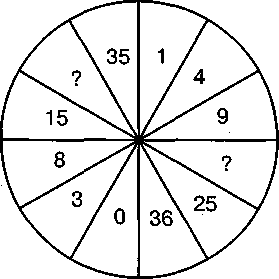 Задание «Работа с метафорами» (А. Е. Падалко, 1985)I	Цель: формирование умения работать с метафорами (возможность понимать переносный смысл выражений, пониматьи строить обороты речи на основе скрытого уподобления, образного сближения слов).Возраст: 11—15 лет.Учебные дисциплины: литература.Форма выполнения задания: работа в группах по 4—5 человек.Описание задания: учащимся предъявляется список русских и немецких пословиц. Необходимо установить, какие пословицы подходят друг другу по смыслу.Инструкция: многие народы имеют сходные по смыслу пословицы и поговорки. Например, русской пословице «Как волка ни корми, он всё в лес смотрит» соответствует немецкая «Посади лягушку хоть на золотой стул, она всё равно опять в лужу прыгнет». В таблице слева даны немецкие пословицы, справа — русские.Определите, какие пословицы соответствуют друг другу по смыслу.Материал: карточка с пословицами.ПродолжениеКому принадлежит выражение «Кто с мечом к нам придёт, от меча и погибнет»? Как его нужно понимать? Имеет ли оно только исторический смысл?Задание «Составление слоп из элементов по правилу» (А.Е. Падалко, 1985)Цель: формирование умения строить слова из отдельных элементов (по определённым правилам), формирование умения выделять и сравнивать стратегии решения задачи.Возраст: 11—15 лет.Учебные дисциплины: литература.Форма выполнения задания: работа в группах по 4—5 человек.Описание задания: требуется составить как можно больше слов из ряда заданных согласных в соответствии с правилом. Провести анализ и сравнить способы составления слов каждым учащимся из группы. Найти наиболее эффективный способ.Инструкция: к заданным согласным нужно подобрать гласные, чтобы из них получилось как можно больше слов (имён существительных в единственном числе, именительном падеже). Например, с согласными М, К, Л можно составитьтакие слова: молоко, мукомол, мак, лай, лямка, ломик, лом- : ка, клемма. Проведите анализ, выделите способы составления 1 слов. Определите самый эффективный способ. Материал: задание на карточке.В, Г, Д (выгода).С, К, Р, Т (секрет).Ж, К, Л (ложка).Н, Л, С, К (носилки).Ж, Ц (жнец).Б, Р, Щ (борщ).Задание «Отсутствующая буква» {А. Е. Падалко, 1985)Цель: формирование умения выделять и сравнивать стратегии решения задачи.Возраст: 11—15 лет.Учебные дисциплины: литература.Форма выполнения задания: работа в группах по 4—5 человек.Описание задания: учащимся дан список слов с пропущенной буквой. Требуется определить, какая буква отсутствует. Сопоставить способы нахождения недостающих букв при построении слов. Найти наиболее эффективный способ анализа исходного набора букв и способ поиска недостающих букв. Выявить стратегии решения задачи и сравнить их эффективность.Инструкция: определить, какая буква отсутствует в следующих словах, сравнить эффективность разных стратегий решения задач.Материал: карточка со списком слов: кот, пут, потет, ко-идо, инг, штоа, пата, кышка.Задание «Робинзон и Айртон»Цель: формирование умения оценивать факты, события, явления и процессы с помощью разных критериев, выделять причинно-следственные связи.Возраст: 11—15 лет.Учебные дисциплины: литература.Форма выполнения задания: работа в группах по 4—5 человек.Описание задания: учащимся предъявляется текст. Им нужно аргументированно ответить на вопросы о причинах судьбы героев литературных произведений.Материал: текст на карточке.Текст.Один из персонажей романа Ж. Верна «Дети капитана Гранта» был высажен на необитаемый остров в наказание за совершённые злодеяния.«Джон Магале заранее распорядился перевезти на остров несколько ящиков с консервами, одежду, инструменты, оружие, а также запас пороха и пуль. Таким образом, боцман (Айртон) получил возможность работать и, работая, переродиться. У него было всё необходимое, даже книги».Однако, когда герои другого романа Ж. Верна «Таинственный остров» через много лет нашли Айртона, он уже потерял человеческий облик, превратился в «белую обезьяну».Почему не оправдалась надежда Джона Магале, что Айртон сможет, «работая, переродиться»?Есть другой герой — Робинзон Крузо, которым все восхищаются.Почему этому человеку, оказавшемуся в условиях более сложных, чем Айртон, удалось сохранить свой интеллект и человеческое достоинство?Задание «Эмпирическое исследование»Цель: формирование умения проводить эмпирическое исследование.Возраст: 14—15 лет.Учебные дисциплины: литература.Форма выполнения задания: работа в группах по 4—5 человек.Описание задания: эмпирическое исследование — это установление новых фактов, на основе их обобщения формулируются эмпирические закономерности. Овладение учащимися приёмами и способами, необходимыми для подготовки и реализации эмпирического исследования, а также следование этапам его проведения (на разном материале с учётом его специфики, ситуаций, задач) должно осуществляться при организации работы малыми группами. Это предполагаетне только освоение умений, непосредственно связанных с исследованием, но и ориентировку в предметно-специфических областях, а также развитие регулятивных действий, т. е.умения организовать совместную работу	(распределение функций, задач), и развитие коммуникативных действий, т. е. умения взаимодействовать	(выслушивание, анализ, оценка, принятие других точек зрения, других способов решения).Этапы проведения исследования	1. Создание проблемной ситуации, формулирование проблемы, гипотезы.	Подготовка к проведению исследования:выделение материала, который будет использован в исследовании;параметры (показатели) оценки, анализа (количественные и качественные).Поиск решения проблемы.Проведение исследования.Изложение результатов исследования, их представление.Обсуждение, оценка полученных результатов.По каждому из заданий представлена схема групповой работы, которая в каждом конкретном случае расширяется, обогащается. Это касается показателей оценок,вопросов, которые предлагаются учащимся для обсуждения, и др.Задание «Любимые передачи»Цель: формирование умения проводить эмпирическое исследование на примере изучения любимых телевизионных передач учащихся класса (группы).Возраст: 13—15 лет.Учебные дисциплины: литература (другие предметы социально-гуманитарного цикла).Форма выполнения задания: работа в группах по 4—5 человек.Описание задания: перед учащимися ставится задача исследовать любимые телевизионные передачи. После этого учащиеся переходят к подготовительному этапу, на котором обсуждаются вопросы организации исследования:определение функций каждого участника	(собирающего информацию, отвечающего на вопросы, анализирующего полученную информацию и др.);решение вопросов о том, как будет осуществляться отбор телевизионных передач, которые представляют интерес для сравнения, анализа их популярности;формулирование вопросов (содержание и форма), которые будут предложены участникам;кто формулирует вопросы, обсуждает их;формы представления вопросов (анкета, устное сообщение и др.);планирование дальнейших этапов исследования;—- проведение исследования — сбор информации, её анализ, представление результатов, выводы.Задание «Выбор транспорта»Цель: формирование умения осуществлять эмпирическое исследование.Возраст: 11—15 лет.Учебные дисциплины: география (и другие предметы гуманитарного цикла).Форма выполнения задания: работа в группах по 4—5 человек.Описание задания: учащимся предлагается выбрать транспорт для экскурсионной поездки класса (группы).Проблема — выбор удобного во всех отношениях транспорта для поездки учащихся на экскурсию в другой город.Подготовительный этап — организация сбора информации, выбор основных источников информации о том или ином транспортном средстве, показателей их оценки.Основной этап — сбор информации о разных видах транспорта для путешествия с разных позиций (стоимость, время поездки, расписание — время отъезда, приезда, удобства и др.). Сравнение видов транспорта по разным показателям с выбором наиболее подходящих вариантов. Обсуждение. Подведение итогов. Формулирование выводов.Задание «Жильцы твоего дома»Цель: формирование умения осуществлять эмпирическое исследование на примере сбора сведений о жильцах, населяющих твой дом.Возраст: 12—13 лет.Учебные дисциплины: география.Форма выполнения задания: работа в группах по 4—5 человек.Описание задания (Т. П. Герасимова, Н. П. Неклюдова. «География», учебник для 6 класса): в учебнике рассказывается о том, каковы занятия населения в различных городах исельских населённых пунктах. В качестве задания там предлагается, «расспрашивая родителей, используя собственные наблюдения, собрать сведения о своём населённом пункте» (название, географическое положение, когда возник и т. д.).Подобное задание предлагается учащимся, но оно относится к сбору сведений о жильцах их дома (подъезда). Учащимся следует выяснить, сколько в их доме (подъезде) проживает детей, взрослых, детей дошкольного и школьного возраста, количество женщин и мужчин, работающих и неработающих, пенсионеров и студентов, а также профессии работающих людей (технические специальности, медицина, образование и др.).Набор вопросов можно продолжить самостоятельно или использовать вопросы из вышеназванного учебника	(предлагаемые для характеристики населённого пункта). Интересно соотнести полученные данные в разных группах и определить сходство и различия в возрастном, профессиональном и других составах.На подготовительном этапе определяются вопросы, способы получения информации, место проведения исследования.На основном этапе осуществляется сбор информации и её анализ по показателям, отражённым в вопросах, сравнение с данными, полученными в других местах проведения. Обсуждение. Подведение итогов. Формулирование выводов.Задание «Сказочные герои»Цель: формирование умения проводить теоретическое исследование на материале анализа сказочных героев.Возраст: 14—15 лет.Учебные дисциплины: литература.Форма выполнения задания: работа в группах по 4—5 человек.Описание задания: учащимся предлагается провести теоретическое исследование. Теоретическое исследование — это формулирование общих закономерностей, позволяющих объяснить ранее открытые факты и эмпирические закономерности.Этапы проведения исследованияФормулирование проблемы.Подготовка к проведению исследования:предварительный анализ имеющейся информации, выдвижение гипотез;отбор материала, который будет использован в исследовании.Проведение исследования:анализ и обобщение результатов исследования.Изложение результатов исследования, их представление.Обсуждение, оценка полученных результатов.В волшебных сказках часто героями становятся внешне непривлекательные персонажи, например Иванушка-дурачок, Емеля («По щучьему велению»). Сначала они спят на печи, ничем не интересуются, а потом сказочно изменяются, совершают героические подвиги и становятся богатыми и счастливыми.Учащиеся отвечают на вопросы:Почему героя называют не просто Иванушка, а Иванушка-дурачок?С чего начинаются чудесные изменения?Почему именно Иванушка-дурачок побеждает в сказках?Кто и что ему помогает?Какие качества персонажа, особенности его характера позволяют ему совершать подвиги? Как это показано в разных сказках?В волшебных сказках Иванушка-дурачок выполняет трудные задания с помощью друзей-помощников и чудесных предметов. Значит ли это, что роль Иванушки в этих подвигах незначительна и его нельзя считать героем-победителем?Для того чтобы ответить на эти вопросы, учащимся нужно вспомнить (прочитать) сказки, героем которых является Иванушка-дурачок; описать, с чего начинается его сказочное преображение, сравнить его поступки с действиями других персонажей, описать его отношения с теми, кто ему помогает и кто ему встречается на пути.Задание «Диалог с текстом» (Г. Г. Граник, О. В. Соболева, 1998)Цель: формирование умения воспринимать текст как единое смысловое целое на основе овладения приёмом «диалог с текстом».Возраст: 11—12 лет.Учебные дисциплины: гуманитарные (литература, история и др.) и естественно- научные (физика, биология).Форма выполнения задания: работа индивидуальная и в группах.Описание задания: учащимся предлагается прочитать текст по предложениям (фразам) и выполнить задания, включённые в текст в символической форме. В конце предложений предлагается одно или два из четырёх видов заданий, обозначаемых в тексте символом (буквой). Эти задания надо выполнить по ходу чтения текста.Задания включают:В — вопрос, задать вопрос к тексту;О — ответ, дать ответ на поставленный вопрос;3 — заглянуть в будущее, мысленно заглянуть в будущее и представить, что произойдёт дальше, как будут развиваться	] события;П — проверить себя, т. е. сравнить свой ответ с текстом или свой прогнозбудущего с описанием будущего в тексте.Материал: отрывок художественного текста на карточке, включающий вопросы- задания для читателя, обозначенные символами; для чтения текста необходима специальная закладка, сдвигая которую учащиеся открывают предложение.Примеры заданий Задание 1В Древней Греции в одном из городов жил мальчик Милон. Он помогал родителям пасти скот.Ему очень хотелось участвовать в знаменитых Олимпийских играх. Чтобы стать сильным и ловким, он придумал вот что. Милон выбрал в стаде у отца крохотного телёнка. Однажды утром он взвалил телёнка на плечи и пошёл на холм.  Ноги у мальчика дрожали, дыхание прерывалось.Когда Милон поднялся на холм и отдохнул, то уже привычно поднял телёнка и пошёл в обратный путь. ОВот такую физзарядку придумал для себя Милон.  Шли недели, месяцы. Телёнок рос. Рос и Милон. Теперь он мог поднять и молодого быка. Вскоре Милон стал самым сильным человеком в Греции — победителем Олимпийских игр. А теперь прочитайте текст целиком. Как можно озаглавить текст?Задание 2Деление клетки — сложный процесс, в результате которого из одной материнской клетки образуются две дочерние. Важную роль при делении клетки играют хромосомы, которые находятся в ядре клетки. Они передают наследственные признаки от клетки к клетке. Хромосомы обеспечивают сходство дочерних клеток с материнской.  Чтобы дочерние клетки получили полную наследственную информацию, они должны содержать то же количество хромосом, что и материнская клетка. Именно поэтому каждое клеточное деление начинается с удвоения хромосом, каждая из которых теперь состоит из двух одинаковых частей. Затем оболочка ядра распадается, хромосомы расходятся к разным концам клетки и становятся самостоятельными хромосомами. Вокруг каждой из них образуется ядерная оболочка, затем в средней части образуется перегородка. Перегородка отделяет ядра друг от друга и равномерно делит цитоплазму между материнской и дочерней клетками. Таким образом деление клетки завершается. Дочерние клетки вновь растут, достигая размера материнской клетки. После этого дочерние клетки опять делятся. А теперь прочитайте текст целиком. Как его можно озаглавить?Критерии оценивания:умение задавать вопросы к тексту;умение задавать вопросы, опираясь на смысл прочитанного текста;умение прогнозировать развитие сюжета текста;понимание смысла текста;умение находить и вербально определять основную идею (концепт) текста.Задание «Учимся задавать вопросы»Цель: формирование умения задавать вопросы к художественным текстам.Возраст: 11—12 лет.Учебные дисциплины: литература.Форма выполнения задания: работа в парах и группах.Описание задания: учащимся предлагается прочитать текст и составить вопросы различных типов, пользуясь общей схемой, приведённой на карточке.Материал: отрывок художественного текста на карточке, где задана общая схема вопросов.Инструкция: учащиеся читают текст и составляют к нему вопросы, используя предложенную схему:Вопросы: кто? что делал? где это происходило? когда? при каких обстоятельствах?Уточняющие вопросы: если я правильно понял, то...?Вопросы о причинах и следствиях: почему? зачем? что из этого получилось?Вопросы-предположения о допустимых вариантах развития событий и поступков действующих лиц, предвосхищение, прогнозирование: что бы изменилось, если бы...? Как вы думаете, как будут развиваться события дальше?Вопросы, направленные на определение эмоций и чувств, испытываемых героями: какие чувства вы испытали?Оценочные вопросы, направленные на оценку событий, характерных черт действующих лиц, выяснение критериев оценки тех или иных событий, явлений, фактов: правильно ли поступил...? Почему что-то хорошо, а что-то плохо? Чем один герой отличается от другого?Вопросы на выявление личного эмоционального отношения к событиям и героям:понравился ли вам...? Понравилось ли вам...?Вопросы, требующие постановки себя на место героя рассказа: как бы вы поступили на месте...?Критерии оценивания:умение составить вопросы, позволяющие воссоздать целостный текст;умение выделять субъект и предикат текста.Задание «Озаглавливание текста»Цель: формирование умения воспринимать текст как единое смысловое целое и выделять основную идею, смысловое ядро текста.Возраст: 11—15 лет.Учебные дисциплины: гуманитарные (литература, история и др.) и естественно- научные (физика, биология).Форма выполнения задания: работа индивидуальная и в группах.Описание задания: учащимся предлагается текст, который надо озаглавить. Учебные тексты для овладения приёмом выделения основной идеи должны соответствовать следующим требованиям: новизне (для обеспечения мотивации), доступности (для понимания), небольшому объёму (До одной страницы). По мере овладения учащимися умением выделять концепт текста текст увеличивают по объёму.Инструкция: учащиеся внимательно читают текст, выделяют его основную идею. Придумывают заголовок, наиболее точно передающий основную идею текста. Затем аргументируют своё предложение.Критерии оценивания:адекватность подбора заголовка;умение выделить и определить основную идею текста;умение аргументировать свой выбор.Задание «Пословицы»Цель: формирование умения понимать смысл пословиц на основе адекватного восприятия переносного значения и метафоры.Возраст: 11—15 лет.Учебные дисциплины: литература, история.Форма выполнения задания: работа в группах.Описание задания: учащимся предлагается прочитать пословицы и выполнить задания.Каждое из заданий выполняется в процессе обсуждения в группе и представляется классу как общее решение. Для создания мотивации можно использовать форму командного соревнования- конкурса по аналогии, например, с телевизионными передачами «Умники и умницы», «Что? Где? Когда?» и пр.Материал: карточка с пословицами.Задания:Перепутанные пословицы. На карточке приведены пословицы, в которых перепутаны части: первая часть отодной пословицы, вторая	— от другой. Необходимо	«собрать»пословицы, объединив первую и вторую части.Не рой другому яму — не жди добра.Без труда — гуляй смело.Встречают по одёжке — в том и совесть. Сделал дело —: глаз не выклюет.В ком есть стыд — люби и саночки возить. Ворон ворону — кулаками не машут.Сделав худо — сам в неё попадёшь.После драки — не выловишь рыбку из пруда. Любишь кататься — провожают по уму.Инструкция: учащиеся восстанавливают пословицы и читают их вслух. Затем отвечают на вопросы: какова основная идея каждой из пословиц? Есть ли в получившемся списке близкие по смыслу пословицы? Какие именно?Сочинение историй. На карточке приведён список пословиц. Необходимо сочинить историю, раскрывающую смысл выбранной пословицы.Инструкция: учащиеся внимательно читают пословицы. Выбирают наиболее важную, по их мнению. И затем сочиняют историю, которая бы отражала смысл и главную идею этой пословицы. Завершающей фразой истории должна стать выбранная учащимися пословица.Материал: карточки с пословицами.Задания:Что ни делается, всё к лучшему (русск.). Как аукнется, так и откликнется (русск.). Без труда не вытянешь и рыбку из пруда (русск.). По одёжке протягивай ножки (русск.). В чужой монастырь со своим уставом не суйся (русск.). Не имей сто рублей, а имей сто друзей (русск.). Если не выносишь жара, уйди из кухни (америк.). Привычка рано ложиться и рано вставать приносит человеку здоровье, богатство и мудрость (америк.).Критерии оценивания:умение выделять фрагменты текста;умение выделять смысл пословиц на основе соотнесения смысла фрагментов текста и установления связи между ними;умение формулировать тезис, выражающий общий смысл пословицы;умение подбирать аргументы для подтверждения концепта (основной идеи) текста;умение составлять оригинальный текст, выражающий концепт.Задание «Эпиграф»Цель: развитие умения выделять концепт (основную идею) литературного произведения с помощью эпиграфа.Возраст: 11—15 лет.Учебные дисциплины: литература.Форма выполнения задания: работа индивидуальная и в группах.Описание задания: учащимся предлагается установить смысловое соответствие между эпиграфом как выражением квинтэссенции художественного произведения и самим литературным текстом. В случае необходимости учитель даёт краткую информацию о функции эпиграфа, его происхождении, приводит примеры эпиграфов к различным литературным произведениям.Задания:Подбери эпиграф. Учащимся предлагается подобрать эпиграф к знакомому по школьной программе произведению, пользуясь заранее подготовленным материалом: пословицами, поговорками, крылатыми фразами, афоризмами и изречениями. Учащиеся делятся на группы, получают список произведений, к которым надо подобрать эпиграф, выполняют задание, представляют свой вариант подбора классу и аргументируют свой выбор.Сочинение рассказа по эпиграфу. Учащимся даётся эпиграф (как бы название кинофильма) и предлагается придумать небольшой рассказ, раскрывающий его смысл (воспроизвести основные события киносценария, соответствующего этому названию).Критерии оценки:умение адекватно интерпретировать смысл эпиграфа;умение выделять основную идею художественного произведения;умение устанавливать связь между смысловыми фрагментами;умение составлять текст, основываясь на понимании его основной идеи (концепта).Задание «Сочиняем сказку» (по Дж. Родари, 1978)Цель: развитие читательского воображения на основе овладения приёмом сочинения оригинального текста, формирование интереса к чтению и книге, овладение приёмом антиципации.Возраст: .11—14 лет.Учебные дисциплины: литература.Форма выполнения задания: работа в группах.Описание задания: учащимся предлагается на основе опорных слов создать оригинальный текст художественного типа (сказку). Сказка создаётся в группах в результате совместного обсуждения и затем представляется классу. Для создания мотивации можно использовать приём организации соревнования между группами- командами.Задания:Бином фантазии. Учащимся предлагается сочинить сказку с использованием двух произвольно и независимо друг от друга взятых слов. Двум детям (по желанию) предлагаетсяпроизнести любое слово так, чтобы его никто не слышал, кроме учителя. Затем эти два слова учитель записывает на доске, и ученики по группам сочиняют истории, в которых эти два слова, обозначающие предмет или понятие, были бы связаны общим смыслом и играли главную роль. Каждая группа сочиняет свою сказку и потом представляет её всему классу. Учитель выполняет организующую функцию и стимулирует активность детей.Сказка оценивается общим открытым (закрытым) голосованием учащихся.Изменение известной сказки с использованием произвольно взятого слова	(существительного). Один из учеников называет произвольно взятое слово.Инструкция: учитель называет одну из хорошо известных ребятам сказок. Им нужно изменить эту сказку так, чтобы названный предмет играл в ней решающую роль: например, изменил бы ход событий. Учащиеся в своих группах придумывают версии сказки и представляют их классу. Учитель вместе с учащимися оценивает, насколько новая версия известной сказки соответствует заданным условиям.Придумывание рифм к произвольно взятым словам и сочинение двустиший. Учащиеся называют несколько слов и придумывают к ним рифмы. Затем пытаются сочинить двустишия с целью связать эти слова единым смыслом.Сочинение сказки по кругу. Задание направлено на формирование умений взаимодействовать в процессе творческого сочинения, выделять основной смысл повествования, на овладение приёмом антиципации. Учащиеся должны сочинить сказку, по очереди придумывая по одному предложению, продолжающему сюжет сказки.Инструкция: учащиеся рассаживаются по кругу, и каждый придумывает по одному предложению для развития сюжета. Для того чтобы сказка получилась связной, учащиеся должны внимательно следить за тем, что говорят их товарищи, и продолжать именно ту сказку, которая была начата, и именно с того места, на котором остановился предыдущий рассказчик. Учитель направляет деятельность детей, при невыполнении условий задания указывает на нарушение.Сочинение сказок, направленных на выделение при чинно-следственных связей. Задание направлено на формирование продуктивного воображения, развитие способности выделять и объективировать в речи причинно-следственные связи. Учащимся предлагается сочинить сказку на тему	«Почему...»	(например:	«Почему у льва есть грива»,	«Почему у слона длинный хобот», «Почему Карлсон жил на крыше»,«Почему Буратино не хотел учиться» и т. п.). Учитель стимулирует активность учащихся, подсказывает возможные варианты развития повествования.Сочинение сказки с опорой на свойства предметови материалов, например	«Хлебный город»,	«Стеклянный город», «Кисельные реки» и т. д.Инструкция: учитель называет два слова {Хлебный город). Учащиеся должны ответить, какими свойствами обладает этот материал (хлеб), и придумать, какие события из-за этого могут происходить в сказочном городе. Ребята учатся выделять существенные свойства предмета и опираться на них в своём повествовании.Салат из сказок. Задание направлено на формирование способности учащихся выделять существенные личностныекачества героя сказки и прогнозировать возможное их влияние на развитие событий во взаимоотношениях с другими персонажами. Учащимся предлагается ввести в одну сказ ку персонажа (персонажей) из другой (других) сказки.Инструкция: учащиеся должны придумать, что мог бы совершить герой сказки (называется имя сказочного персонажа), оказавшись в другой сказке (называется сказка). Какие отношения у него сложились бы с другими героями сказки? Как стали бы развиваться события? Что изменилось бы? Чем закончилась бы сказка?Старая сказка на современный лад. Задание направлено на формирование у учащихся умения выделять основной смысл художественного текста, абстрагируя главные качества героев; на овладение приёмом антиципации.Инструкция: учащиеся должны придумать, что бы случилось с героями сказки, если бы они оказались в нашем времени, и создать киносценарий новой истории. Учитель может подсказать, что сюжеты многих сказок (например, «Золушка») были неоднократно экранизированы как истории про современность (известный фильм «Москва слезам не верит», голливудский фильм «Красотка» и пр.).Сказка наоборот. Задание направлено на формирование умения выделять основные черты характера героя, пони мать обусловленность его действий психологическими качествами. Учащимся предлагается переделать известную сказку так, чтобы характер героев стал противоположным: отрицательные персонажи стали бы положительными и наоборот.Инструкция: учащиеся выбирают любую известную сказку и изменяют её так, чтобы отрицательные герои стали положительными, а положительные — отрицательными.Сочинение волшебной сказки с опорой на схему В. Я. Проппа.Задание направлено на формирование обобщённой схемы ориентировки в смысловой структуре художественного текста (по типу сказки). Структура любой волшебной сказки, согласно В. Я. Проппу, включает постоянные, устойчивые элементы — функции действующих лиц независимо от того, кем и как они выполняются. Число функций ограничено (31), и последовательность функций всегда одинакова. Функции можно свести к 20 основным (Дж. Родари), включающим такие, как: предписание или запрет, нарушение запрета, вредительство или недостача; отъезд героя; задача; встреча с дарителем; волшебные дары; появление героя; сверхъестественные свойства антагониста; борьба; победа; возвращение; прибытие домой; ложный герой; трудные испытания; беда ликвидируется; узнавание героя; ложный герой изобличается; наказание антагониста; свадьба. Учащимся предлагается сочинить оригинальную сказку, опираясь на указанную выше последовательность реализации функций действующих лиц. Выполнению задания должен предшествовать анализ одной из известных волшебных сказок с опорой на схему В. Я. Проппа.Критерии оценивания:умение понимать основную мысль текста;умение прогнозировать развитие событий художественного текста;умение соотносить смысл фрагментов текста и устанавливать связи между ними;умение формулировать систему аргументов;умение интерпретировать текст;умение выделять личностные характеристики персонажей на основе понимания смысла описания событий и их поступков;умение составлять оригинальный текст сказки на основе обобщённой схемы.Задание «Понимание научного текста»Цель: развитие умения структурировать научный (познавательный) текст и составлять краткий конспект.Возраст: 12—15 лет.Учебные дисциплины: гуманитарные (география, история и др.) и естественно- научные (физика, биология, химия).Форма выполнения задания: работа индивидуальная и в группах.Описание задания: учащимся предлагается общая схема структурирования текста и текст познавательного характера (1—2 страницы).Инструкция: учащиеся внимательно читают текст, находят в нём ответы на вопросы,данные в схеме, и заполняют соответствующие графы конспекта.Материал: карточки с вопросами и заданиями.Что составляет предмет обсуждения в тексте? ,Дайте определение предмета.Какова структура (строение) предмета? Из каких компонентов состоит предмет?С какими другими предметами (понятиями) связан предмет?Как возникает и развивается (эволюционирует) предмет?Назовите основные функции предмета и области его применения. .	:Какие свойства и характеристики предмета обеспечивают возможность реализации указанных функций?Как осуществляется производство предмета?Укажите типологию предметов.Задание «Приёмы осмысления текста в ознакомительном чтении» {СП. Доблаев,1987)Цель: усвоение приёмов осмысления текста, включая приёмы постановки перед собой вопроса и поиска ответа на него, постановки вопроса-предположения, антиципации плана изложения, антиципации содержания, реципации (мысленного возвращения к ранее прочитанному).Возраст: 14—15 лет.Учебные дисциплины: гуманитарные (история, литература, география и др.) и естественно-научные (физика, биология, химия).Форма выполнения задания: работа индивидуальная и в парах.Описание задания: учащимся предлагается текст, определённые фрагменты которого отмечены символами, обозначающими необходимость выполнения соответствующего приёма. Содержание приёма разъясняется на ориентировочной карточке. Учащимся надо:прочитать текст и в местах, отмеченных символами В, ВПр, АП, АС, Р, записать содержание использованных приёмов осмысления текста;придумать заголовок к тексту;составить план текста;подобрать эпиграф к тексту.Приёмы осмысления текстаПостановка перед собой вопроса и поиск ответа на него (в самом тексте, путём воспоминаний, путём рассуждения, путём обращения за информацией к другому лицу)— В.Постановка вопроса-предположения — в вопросе есть предположительный ответ. Например: а не потому ли..., что...? Может быть, это объясняется тем, что...? — ВПр.Антиципация плана изложения — предвосхищение того, о чём будет говориться дальше — АП.Антиципация содержания — предвосхищение того, что именно будет сказано дальшеАС.Реципация — мысленное возвращение к ранее прочитанному тексту и повторное его осмысление под влиянием новой мысли — Р.Пример задания:Летом 1240 года шведское войско погрузилось на корабли (В). Войско в 5 тысяч воинов возглавлял ярл (князь) Ульф Фаси. С ним шёл зять короля Эрика Биргер. В июле шведы, совершив мор- ской поход, вошли в Неву (ВПр). Шведский полководец, будучи уверенным в своей непобедимости, выслал к князю Александру Ярославичу послов со словами (АС): «Если хочешь воспротивиться мне, то я уже пришёл. Приди и поклонись, проси милости и дам её, сколько захочу. А если воспротивишься, возьму в плен, разорю и порабощу землю твою» (АС).Быстро снарядив дружину и отряд новгородских ополченцев, Александр повёл воинов в атаку на шведский лагерь (АП). В левый фланг удар нанесли пехотинцы, а поцентру и справа, стремясь отрезать шведов от судов, ударила конница. Сам Александр участвовал в сражении и в поединке с королевичем Биргером (ВП), поразил его копьём (Р). Новгородцы славно сражались (АП). Богатырь Миша с пешей дружиной атаковал и изрубил три шведских корабля. Удалец Савва подсёк и уронил королевский шатёр.Ратмир отважно сражался, будучи окружённым шведами (ВПр). Шведы погрузили своих павших в три корабля и по варяжскому обычаю затопили их в море, а ночью уплыли домой (Р).С великой победой возвратился в Новгород Александр (АС). Князь Александр Ярославич получил почётное прозвище Невский (Р). Было ему тогда 20 лет (Р).Критерии оценивания:адекватное использование приёмов осмысления текста;выделение основной идеи (концепта) текста в виде заголовка и эпиграфа;корректное составление плана текста.Задание «Постановка вопросов к тексту»Цель: овладение приёмом постановки вопросов к тексту и составления плана.Возраст: 14—15 лет.Учебные дисциплины: гуманитарные (география, история и др.) и естественно- научные (физика, биология, химия).Форма выполнения задания-, работа индивидуальная и в \группах.	]Описание задания: овладение приёмом Должно осущест вляться на материале домашних заданий по какой-либо учеб ной дисциплине и стать предметом оценки и обсуждения науроке.	\Учащимся предлагается составить план к тексту, руководствуясь приёмом выделения субъекта — подлежащего (о чём | говорится во фрагменте текста?) и предиката — сказуемого (что говорится о субъекте текста?). Формальным основанием выделения фрагмента текста, в отношении которого  следует выделять субъект и предикат, является абзац —  каждый новый смысловой фрагмент начинается с красной строки.Каждый субъект и предикат текста должны быть записаны в виде пункта плана.По завершении составления плана учащийся должен воспользоваться им для пересказа прочитанного текста.Критерии оценивания:адекватность выделения субъекта и предиката текста;полнота и адекватность составленного плана;правильность воспроизведения учащимся текста с опорой на план.Задания для освоения приёмов логического запоминания информации, извлеченной из текстовЦель: освоение приёмов логического запоминания информации, извлечённой из текстов.	Возраст: 12—15 лет.Учебные дисциплины: гуманитарные (история, литература, география и др.) и естественно-научные (физика, биология, химия).Форма выполнения задания: работа индивидуальная, в парах и группах.Описание задания: после чтения и составления плана	: текста и графических схем учащимся предлагаются следующие варианты выполнения задания:взаимная проверка по вопросам учебника с опорой на план текста;пересказ в парах с опорой на план и графическую схему;составление устной и письменной аннотации с опорой на план и графическую схему;— подготовка учебных докладов с подбором иллюстративного материала	(репродукции картин, публикации в средствах массовой информации, рисунки, фотографии и пр.).Критерии оценивания:адекватность и точность воспроизведения текста;адекватность отражения в аннотации основных положений текста;адекватность отражения в графической схеме логических и смысловых связей фрагментов текста.Типовые задачи по развитию и оцениванию регулятивных УУДЗадание «Обшее планирование времени. Планируем свой день»Цель: формирование умения планировать свою деятельность, составление хронокарты самостоятельной работы учащегося.Возраст: 12—14 лет.Учебные дисциплины: любые предметы, классный час.Форма выполнения задания: индивидуальная работа.Описание задания: учащимся предлагается составить хронокарту и определить эффективность распределения и расходования времени.Инструкция: в сутках лишь 24 часа, и всё нужно успеть. Для того чтобы научиться планировать и управлять своим временем, необходимо провести «ревизию» своих временныхзатрат, понять, на что уходит время, оценить рациональность своих временных затрат. Хронокарта, фиксирующая время, затрачиваемое на каждый вид деятельности, поможет научиться управлять своим временем.Ниже приведена хронокарта в виде таблицы, которую учащиеся должны заполнить в течение дня, отмечая значком х время, расходуемое на каждый из перечисленных видов занятий — сон, быт (хозяйственные обязанности, еда, уборка, приготовление пищи, гигиенические процедуры и пр.), занятия в школе и т. д.ХронокартаЗатем ребята отвечают на следующие вопросы:На что ушло времени больше всего?На что времени не хватило?Является ли это занятие (то, на которое ушло больше всего времени, и то, на которое времени не хватило) важным для вас?Считаете ли вы необходимым перераспределить время так, чтобы его было достаточно на выполнение этого важного дела?По каким статьям расхода можно было бы сократить временные затраты, с тем чтобы увеличить временной лимит для необходимых и важных занятий?Учащиеся, взяв красную ручку, вписывают в хронокарту новый планируемый расход времени. Учитель предлагает им на следующий день руководствоваться составленным планом, фиксируя в хронокарте фактический расход времени рядом с планируемым (отмеченным красным цветом).Удалось ли вам выполнить намеченный план?Если да, то:—оцениваете ли вы сегодняшний день как более успешный;—можете ли вы назвать преимущества, которые дало вам изменение расхода времени;—будете ли вы использовать именно такой способ планирования времени или считаете необходимым что-то изменить;что именно вы хотите изменить.Если нет, то:что помешало вам организовать свой день согласно новому временному плану;зависит ли это от вас;что следует изменить в своём поведении, чтобы план стал реальностью?Задание «Планируем неделю!»Учащиеся должны заполнять хронокарту в течение недели, оценить общий расход времени за всю неделю по каждой из статей хронокарты, проанализировать показатели, ответив на следующие вопросы:Есть ли различия расходования времени по дням недели?С чем связаны эти различия — с объективным расписанием или с вашим состоянием (усталостью или активностью) и настроением?Есть ли различия в расходе времени в рабочие и выходные дни? В чём именно они состоят?Какие дела вы не успеваете сделать в будние дни?Можно ли их перенести на выходные?Позволит ли вам такой перенос чувствовать себя более комфортно на протяжении недели?Оцените все за и против такого переноса.Далее учащиеся заполняют хронокарту на следующую неделю, чтобы следовать намеченному плану. В конце недели оценивают, что удалось выполнить, а что нет. Отвечают на вопрос: будут ли они в дальнейшем пытаться планировать свой день более рационально?Задание «Планирование учебной работы»Цель: формирование умения планировать по времени учебную деятельность, составление хронокарты подготовки к докладу.Возраст: 13—15 лет.Учебные дисциплины: любые предметы, классный час.Форма выполнения задания: индивидуальная работа.Описание задания: составление хронокарты работы над докладом. Проверка корректности планирования времени.Инструкция: учащимся поручено подготовить небольшой доклад (до 10 минут выступления). Им предлагается заполнить хронокарту таким образом, чтобы распланировать необходимое для подготовки время	(60 минут	— 1 час) для осуществления последовательности учебных действий.ХронокартаПосле заполнения хронокарты учащиеся приступают к подготовке доклада. Во время подготовки они отмечают в хронокарте фактически затраченное время (цветным каранда- шом). Затем сравнивают планируемый расход времени с фактическим и отвечают на вопросы:Есть ли различия?В чём они состоят?Какое действие вы недооценили по временным затратам? Какое переоценили?Как бы вы теперь заполнили хронокарту?Задание «Еженедельник»	:Цель: формирование умения планировать деятельность и время в течение недели.Возраст: 12—14 лет.Учебные дисциплины: любые предметы, классный час.Форма выполнения задания: индивидуальная работа.Описание задания: учащимся предлагается распланировать свою деятельность на две недели вперёд и действовать, ориентируясь на свой план. Через две недели подводится итог выполнения задания.Инструкция: для того чтобы разумно планировать свой день и свою работу, всё успевать и ни о чём не забывать, необходимо использовать специальные средства — хронокарты. Повседневные дела и ответственные задачи хорошо планировать, пользуясь еженедельником. Еженедельник позволяет осуществлять и долгосрочное (на год, полгода, несколько месяцев), и краткосрочное (на неделю, день, несколько часов) планирование.Учащимся предлагается в течение двух недель вести записи в еженедельнике, чётко и аккуратно фиксируя запланированные встречи и дела. Спустя две недели в группе проводится обсуждение следующих вопросов и заданий:Удалось ли вам лучше организовать своё время и дела, используя записи в еженедельнике? В чём именно это проявилось?Как еженедельник помог вам в трудном деле? Приведите пример. Расскажите об этом группе.Заполните приведённую на с. 147 таблицу. Обсудите её в группе.Оцените серьёзность аргументов за и против.Будете ли вы теперь планировать свой день, неделю...?Задание «Рефлексивные способности к самоуправлению» (на основе методики Н. М. Пейсахова)Цель: формирование рефлексивной самооценки своих возможностей самоуправления.Возраст: 12—14 лет.Учебные дисциплины: классный час, внеурочные часы.Форма выполнения задания: индивидуальная работа. (Работа не оценивается учителем!Результаты конфиденциальны.)Описание задания: учащимся предлагается оценить свою способность ксамоуправлению, воспользовавшись анкетой. На основании полученной оценки сформулировать задачи на развитие способности самоуправления.Инструкция: заполнив анкету, учащиеся смогут узнать о своей способности владеть собой в различных ситуациях и оценить уровень способности к самоуправлению.Учащиеся читают каждый пункт анкеты и выражают своё согласие с ним, ответив «да», или несогласие, ответив «нет». (Здесь нет правильных и неправильных ответов, учащиеся должны отвечать искренне, так, как они действительно считают.)Способность к самоуправлению складывается из восьми компонентов: 1) ориентировка;2) прогнозирование; 3) целеполагание; 4) планирование; 5) критерии оценки качества; 6) принятие решения; 7) самоконтроль; 8) коррекция. Итогом является общая способность к самоуправлению.Прежде всего учащиеся подсчитывают, сколько баллов они набрали по каждой из восьми шкал, соответствующих перечисленным компонентам. За каждое совпадение с ключом начисляется 1 балл. (Цифрыэто номера вопросов анкеты.)Далее учитель объясняет, что восемь шкал, или восемь компонентов, — это восемь последовательно разворачивающихся шагов управления человеком своей деятельностью. Каждый из шагов — особая задача, обеспечивающая успех всей деятельности. Это как кирпичики, из которых строится дом, — от каждого из них зависит прочность всей постройки. Ваш балл — это показатель успешности решения каждой из задач самоуправления.Шаг 1. Ориентировка в ситуации. Необходимо разобраться в ситуации и понять:Почему возникло затруднение в деятельности? Почему сейчас не получается так, как это было раньше?Что изменилось по сравнению с прошлым? В чём новизна ситуации?Что происходит со мной? Что происходит вокруг меня?В чём причина затруднений и неудач — во мне, в других людях, в сложившихся обстоятельствах?Каково реальное положение вещей?— В чём моя проблема?Шаг 2. Прогнозирование. Прогноз — это попытка заглянуть в будущее, предсказать развитие событий. Прогноз строится на основе анализа прошлого и настоящего, соотнесения прошлого и настоящего:Что произойдёт, если я не вмешаюсь в ход событий?Можно ли что-то изменить?Что может измениться, если я вмешаюсь в ход событий?— Что может произойти? Нужно ли вмешиваться?Шаг 3. Целеполагание. Целеполагание — это определение желаемого (того, что я хочу, желаю) или должного (необходимого) результата. Целеполагание основано на прогнозе. Для этого надо ответить на вопросы:Что я хочу получить?Какими должны быть результаты?Что нужно изменить — ситуацию или самого себя?В каком направлении необходимо изменить себя, своё поведение, деятельность, общение?Каковы мои цели?Какова вероятность достижения цели?Какие усилия необходимо приложить для достижения целей? Есть ли у меня ресурсы(мои способности, помощь родителей, друзей, учителей, необходимое время)?Как соотносятся цели стратегические (на далёкое будущее), тактические (на ближайшее будущее) и оперативные (сегодняшние) между собой?Каковы мои цели?Шаг 4. Планирование. Составление плана — это определение конкретных способов достижения цели и необходимых для этого средств. Прежде чем начать составлять план, надо ответить на вопросы:Какие частные задачи должны быть решены для достижения целей?Какие средства нужны для этого?Какая последовательность действий должна быть?Каков мой план?Шаг 5. Критерии оценки. Прежде чем оценивать, необходимо решить:Какие критерии позволят утверждать, что цели достигнуты?Как оценить успех и неудачу?Когда можно быть уверенным, что мои действия правильны?Я на правильном пути?Шаг 6. Принятие решения. Принятие решения — это переход от плана к действию. Нельзя поступать сломя голову, но и нельзя упускать момент. Принимая решение, следует подумать:Всё ли я предусмотрел?Есть ли у меня ещё время?Начинать действовать или можно ещё подождать?Начали?Шаг 7. Самоконтроль. Контроль своей деятельности требует учёта того, насколько вы приближаетесь к поставленной цели и в какой мере в своём поведении вы руководствуетесь составленным планом. Контролировать себя можно с помощью следующих вопросов:Есть ли разрыв между желаемым и действительным?В чём состоит разрыв, если он есть?Следую ли я в своём поведении плану?Соответствует ли план сложившейся ситуации? Если нет, то как его следует изменить?Что нужно изменить в своих действиях и  напротив?Есть ли время на такое изменение?Всё ли идёт так, как надо?Шаг 8. Коррекция. Коррекция — это изменение реальных действий, поступков, системы самоуправления. После внесения коррективов следует выяснить:Что изменилось после внесения изменений в моё поведение и действия?Приблизился ли я к достижению цели?— Что ещё нужно изменить в моём плане и поведении?Учащимся предлагается подумать, какие из восьми шаговсамоуправления им удаются лучше, а какие хуже. После этого они должны решить, ориентируясь на перечисленные выше вопросы, нужно ли им развивать способность к самоуправлению и как именно это делать. Учащиеся заполняют нижеприведённый бланк и составляют программу развития своих способностей к самоуправлению.Ориентировка в ситуации.Прогнозирование.Целеполагание.Планирование.Критерии оценки.Принятие решения.Самоконтроль.Коррекция.Далее учащиеся обсуждают свою программу развития способности к самоуправлению в группе. Выслушивают мнение товарищей и высказывают своё мнение.«Задание «Оцениваем свою работу»Цель: освоение критериев оценки письменной работы.Возраст: 11—14 лет.Учебные дисциплины: русский язык и математика.Форма выполнения задания: работа индивидуальная и в парах.Описание задания: учащимся предлагается оценить свою письменную работу (домашнюю, классную или контрольную) в соответствии с критериями, приведёнными на ориентировочной карточке. В завершение оценивания каждый учащийся должен дать развёрнутую письменную оценку своей работы и выставить себе отметку. Задания включают проверку собственной работы и взаимную проверку работ с оцениванием и последующим обсуждением.Ориентировочная карточкаКритерии оценивания:адекватность использования предложенных критериев для оценивания своей работы;умение дать развёрнутую оценку своей работы;умение соотнести оценку и отметку.Задание «Критерии оценки»Цель: осознание критериев оценки выполнения учебных заданий.Возраст: 13—15 лет.Учебные дисциплины: любые предметы естественно-научного и гуманитарного цикла.Форма выполнения задания: работа индивидуальная и в группах.Описание задания: учащимся предлагается индивидуально ранжировать в порядке значимости критерии оценивания успешности выполнения учебных заданий. Затем на основании индивидуальных ответов проводится обсуждение критериев в группе и вырабатывается единая позиция, которая представляется классу в целом.Инструкция: в школе на уроках учащиеся получают отметки — отличные, хорошие и не очень. Иногда отметки обижают учеников, им кажется, что их недооценили, отнеслись предвзято, слишком строго, несправедливо. Часто такое чувство возникает просто из-за того, что у ученика и учителя разные критерии оценки — разные основания.Цель настоящего задания — разобраться, что является критерием оценки успешности учения.Ниже приведен список критериев оценки выполнения учебных заданий. Надо расположитв их по порядку: на первом месте самый важный для учащихся критерий, потом менее важный и т. д.1. ...2. ...3	и т. д.Затем каждому учащемуся предлагается самому оценить одну из последних работ, оценка которой ему не нравится, по каждому из критериев и ответить на вопросы:Что получилось? Если ваша отметка иная, чем у учителя, объясните почему.Согласны ли вы с тем, что отметка информирует нас о том, что ещё не освоено, к чему следует приложить усилия? Какие цели вы готовы поставить перед собой?После ответов на эти вопросы критерии оценивания работ обсуждаются в группе и принимается единое решение — что должно стать критериями оценки.Материал: карточка с перечислением критериев оценки успешности выполнения учебных заданий.Перечень критериев включает: правильность ответа, аккуратность, оригинальность способа решения, привлечение дополнительной информации сверх программы, эрудированность, приложенные усилия, аргументированность, понимание существа проблемы, умение доказать свою точку зрения, самостоятельность, скорость ответа (решения), уверенность.Критерии оценивания:обоснованность избранных в качестве ведущих критериев оценивания работы;умение связать критерии оценивания работ с теми целями, которые ставят учащиеся в учебной деятельности.24618213201592253251219111023711617421148111931672361392225201821581741221141241054247342943502839483540333626304944313846323745412737304746444233273639344850314328413849264532294035Немецкие пословицыРусские пословицыНе ленись, ясли самико рту не пойдут.Кто много начинает, очень мало осуществляет.Ошибки других —хорошие учителя.Совершённые поступки в советах не нуждаются.С красноречивымязыком не пропадёшь.Лицо выдаёт негодяя.Один всё равно что никто.Тухлое яйцо портит всю кашу.Сначала подумай,потом начинай.Сначала ноша,Язык до Киева доведёт.Один в поле не воин.Овёс к лошади не ходит.Семь раз отмерь, один — отрежь.Дело мастера боится.Кончил дело, гуляй смело.С миру по нитке —голому рубашка.Дуракам закон не писан.После драки кулаками не машут.Молчание —потом отдых.11. В беде сотня друзейзнак согласия.11. На голове густо,весят очень мало.12. Свежая рыба —хорошая рыба.да в голове пусто.12. Истинные друзья познаются в беде.Немецкие пословицыРусские пословицыДожди образуют реки.Чем наряднее девушка, тем меньше от неё пользы.Отсутствие ответа тоже ответ.Любить и петь заставить нельзя.Любовь к делу делает труд лёгким.Глупые руки марают стол и стены.Насильно мил не будешь.На воре шапка горит.Куй железо, пока горячо.Ложка дёгтя в бочке меда.На ошибках учатся.За двумя зайцами погонишься, ни одного не поймаешь.Часы сутокСонБытЗанятия в школеСамостоятельнаязадания)Кружки, секцииПрогулкаРазвлеченияи пр.)Общение с друзьямиТранспорт1234...•••2324Всего часовДействиеМинутыМинутыМинутыМинутыМинутыМинутыМинутыМинутыМинутыМинутыМинутыМинутыВсего минутДействие51015202530354045505560Определение темы и целиЧтение литературыОтбор и систематизация содержания докладаАргументы в пользу использования еженедельникаАргументы против использования еженедельника1.1.2.2.3.3.4.4.5.5.6.6.Критерии оценки письменных работ по русскому языкуКритерии оценки письменных работ по русскому языкуКритерии оценки письменных работ по русскому языкуКритерии оценки письменных работ по русскому языкуВыполнение задач. Все ли поставленные задачи выполнены?Выполнены всеВыполнены частичноНе выполненыБезошибочность. Есть ли граммати- ческие и синтаксические ошибки?Сколько ошибок?Ошибок нет1—2 ошибки3 и более ошибкиПочерк	(разборчивость и понятность)ХорошийСреднийПлохойОформление работы в соответствии с требованиями (есть ли дата, слова«Классная (домашняя) работа», упражнение №..., помарки, зачёр- кивания)ХорошееСреднееПлохоеОбъём (слишком маленький для сочинения или изложения или достаточный)ДостаточныйСреднийСлишком маленькийКритерии оценки письменных работ по математикеКритерии оценки письменных работ по математикеКритерии оценки письменных работ по математикеКритерии оценки письменных работ по математикеВыполнение задач. Все ли поставленные задачи выполнены?Выполнены всеВыполнены частичноНе выполненыЕсть ли графическая схема задачи? Соответствует ли она условиям задачи?ЕстьЕсть, но с неточностямиНет/невернаяПравильно  ли	составлена математическая формула? Со- ответствует ли она графической схеме?ПравильноЧастично правильноНеверноКритерии оценки письменных работ по математикеКритерии оценки письменных работ по математикеКритерии оценки письменных работ по математикеКритерии оценки письменных работ по математикеВыполнение задач. Все ли поставленные задачи выполнены?Выполнены всеВыполнены частичноНе выполненыПравильно ли сделаны вычисления?Правильно1 ошибка2 и более ошибкиВыполнена ли проверка результатов?Да, верноДа, с 1-2ошибкамиПроверка выполнена неверно